Спецкурс «Microsoft Excel у профільному навчанні»Тема 1. Основи роботи в середовищі табличного процесораПрактична робота 1 для всіх груп профілівМета практичної роботи: навчитися вводити дані в електронні таблиці та формату вати їх.Ви маєте створити таблицю репертуару театру, такого зразка: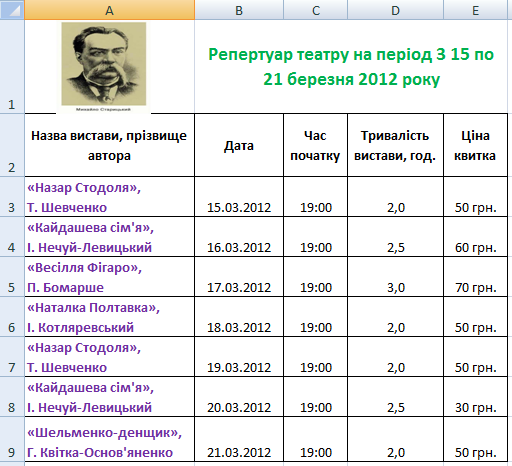 Хід виконанняЗапустіть програму Excel, створіть новий документ і збережіть його під іменем Практ_1.xlsхВиділіть усі клітинки таблиці і задайте для них шрифт Arial розміром 14 пт.Створіть назву таблиціДвічі клацніть клітинку В1 і введіть у неї назву таблиці  Репертуар театру на період  з 15 по 21 березня 2012 року.Виділіть діапазон В1:D1 і об’єднайте його клітинкиВстановіть для клітинки В1 вирівнювання по вертикалі по центру .Збільште висоту першого рядка приблизно до 60 пікселів, щоб поруч із заголовком таблиці вмістилося зображення. Додайте зображення емблеми театру з файлу staricki_емблема театру.jpg, скориставшись командою Вставка, Малюнок, 3 файлу. Розмістіть малюнок на початку першого рядка. За потреби змініть його розміри.Створіть шапку таблиці.До клітинок А2:Е2 введіть заголовки стовпців таблиці.Виділіть діапазон А2:Е2 і встановіть для його клітинок вирівнювання по горизонталі та по вертикалі — по центру. Для того щоб текст, який не вміщується у клітинки, не затуляв сусідніх клітинок, встановіть прапорець переносити по словах (вікно Формат клітинок, вкладка Вирівнювання).Виділіть діапазон А1:Е2 і задайте для тексту заголовків напівжирне написанняРозширте стовпці А, В, С, D, Е так, щоб шапка таблиці набула такого вигляду, як на рис. 1.Виберіть формати даних для стовпців таблиці.Для діапазону ВЗ:В9 установіть формат дати. Відкрийте вікно Формат клітинок, на вкладці Число виберіть зі списку Числові формати елемент Дата і будь-який тип дати зі списку праворуч.Для діапазону СЗ:С9 виберіть формат для відображення часу без врахування секунд. У вікні Формат клітинок на вкладці Число виберіть зі списку Числові формати елемент Час і тип часу без секунд зі списку праворуч.ПРИМІТКА. Якщо формат Час не містить тип часу без секунд, то у вікні Формат клітинок на вкладці Число виберіть зі списку Числові формати елемент (усі формати), а зі списку праворуч — тип часу h:mm.Для діапазону ЕЗ:Е9 виберіть формат Фінансовий, а у списку Позначення виберіть грн. або клацніть кнопкуДо клітинок діапазону АЗ:Е9 уведіть відомості про репертуар театру згідно даного зразка.Уведіть у клітинки АЗ:А9 назви вистав і прізвища авторів. Зауважте, що назви вистав з клітинок A3 і А4 повторюються у клітинках А7 і А8. Тому для введення даних у клітинки А7 і А8 можна скористатися функцією автоматичного завершення тексту: увести кілька перших символів назви
і, коли буде запропоновано продовження, натиснути клавішу Enter.Створіть у другому стовпці прогресію дат із кроком в один день, починаючи з 15.03.2010: уведіть у клітинку ВЗ дату 15.03.10 та протягніть маркер автозаповнення над діапазоном  В4:В9.ПРИМІТКА. Якщо у клітинках діапазону В4:В9 було виконано операцію копіювання, а не автозаповнення, змініть параметри автозаповнення, клацнувши кнопку Параметри автозаповнення та вибравши перемикач Заповнити.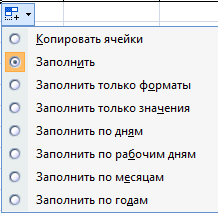 Уведіть дані у клітинки діапазону СЗ:Е9. Коли будете заповнювати останній стовпець таблиці, вводьте тільки грошові суми, без позначень валюти (грн.).Встановіть для клітинок межі. Збережіть таблицю.